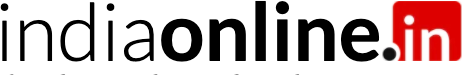 Please email the filled form with required documents (copy of Adhar Card, Pan Card, GST Certificate) and 1 passport size photograph at partner@panindia.inUpon the approval of the form, payment of Rs. 5,000/- + Rs. 900/- (18% GST) = Rs. 5,900/- has to be made favoring Pan India Internet Pvt. Ltd.Business Partner Application Form Name of the City for Business Partnership: Business Partner Application Form Name of the City for Business Partnership: Business Partner Application Form Name of the City for Business Partnership: 1Name2Mobile	3Email4Address5Aadhar Card Number6Pan Card Number7Firm Name and Address (Optional)8GST Number  (Optional)9Business or/and Sales Experience (If Any)10Present Business/services (If Any)11How will you work? Full Time                                                                                Part time12Contact Details for Visiting Card and flyer DesignName of the Contact Person: 12Contact Details for Visiting Card and flyer Design  Email: 12Contact Details for Visiting Card and flyer DesignMobile:12Contact Details for Visiting Card and flyer DesignWebsite:12Contact Details for Visiting Card and flyer DesignAddress:DECLARATION:I hereby certify that the above information provided by me is true to best of my knowledge.DATE:	Place: 	DECLARATION:I hereby certify that the above information provided by me is true to best of my knowledge.DATE:	Place: 	DECLARATION:I hereby certify that the above information provided by me is true to best of my knowledge.DATE:	Place: 	